███████████████████████████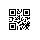 Odběratel:Odběratel:Odběratel:Odběratel:Odběratel:Odběratel:Odběratel:Odběratel:Odběratel:Odběratel:Univerzita J. E. Purkyně
Pasteurova 3544/1
400 96 ÚSTÍ NAD LABEM
Česká republikaUniverzita J. E. Purkyně
Pasteurova 3544/1
400 96 ÚSTÍ NAD LABEM
Česká republikaUniverzita J. E. Purkyně
Pasteurova 3544/1
400 96 ÚSTÍ NAD LABEM
Česká republikaUniverzita J. E. Purkyně
Pasteurova 3544/1
400 96 ÚSTÍ NAD LABEM
Česká republikaUniverzita J. E. Purkyně
Pasteurova 3544/1
400 96 ÚSTÍ NAD LABEM
Česká republikaUniverzita J. E. Purkyně
Pasteurova 3544/1
400 96 ÚSTÍ NAD LABEM
Česká republikaUniverzita J. E. Purkyně
Pasteurova 3544/1
400 96 ÚSTÍ NAD LABEM
Česká republikaUniverzita J. E. Purkyně
Pasteurova 3544/1
400 96 ÚSTÍ NAD LABEM
Česká republikaUniverzita J. E. Purkyně
Pasteurova 3544/1
400 96 ÚSTÍ NAD LABEM
Česká republikaUniverzita J. E. Purkyně
Pasteurova 3544/1
400 96 ÚSTÍ NAD LABEM
Česká republikaUniverzita J. E. Purkyně
Pasteurova 3544/1
400 96 ÚSTÍ NAD LABEM
Česká republikaUniverzita J. E. Purkyně
Pasteurova 3544/1
400 96 ÚSTÍ NAD LABEM
Česká republikaPID:PID:PID:PID:PID:PID:PID:Odběratel:Odběratel:Odběratel:Odběratel:Odběratel:Univerzita J. E. Purkyně
Pasteurova 3544/1
400 96 ÚSTÍ NAD LABEM
Česká republikaUniverzita J. E. Purkyně
Pasteurova 3544/1
400 96 ÚSTÍ NAD LABEM
Česká republikaUniverzita J. E. Purkyně
Pasteurova 3544/1
400 96 ÚSTÍ NAD LABEM
Česká republikaUniverzita J. E. Purkyně
Pasteurova 3544/1
400 96 ÚSTÍ NAD LABEM
Česká republikaUniverzita J. E. Purkyně
Pasteurova 3544/1
400 96 ÚSTÍ NAD LABEM
Česká republikaUniverzita J. E. Purkyně
Pasteurova 3544/1
400 96 ÚSTÍ NAD LABEM
Česká republikaUniverzita J. E. Purkyně
Pasteurova 3544/1
400 96 ÚSTÍ NAD LABEM
Česká republikaUniverzita J. E. Purkyně
Pasteurova 3544/1
400 96 ÚSTÍ NAD LABEM
Česká republikaUniverzita J. E. Purkyně
Pasteurova 3544/1
400 96 ÚSTÍ NAD LABEM
Česká republikaUniverzita J. E. Purkyně
Pasteurova 3544/1
400 96 ÚSTÍ NAD LABEM
Česká republikaUniverzita J. E. Purkyně
Pasteurova 3544/1
400 96 ÚSTÍ NAD LABEM
Česká republikaUniverzita J. E. Purkyně
Pasteurova 3544/1
400 96 ÚSTÍ NAD LABEM
Česká republikaPID:PID:PID:PID:PID:PID:PID:2192910108 Odběratel:Odběratel:Odběratel:Odběratel:Odběratel:Univerzita J. E. Purkyně
Pasteurova 3544/1
400 96 ÚSTÍ NAD LABEM
Česká republikaUniverzita J. E. Purkyně
Pasteurova 3544/1
400 96 ÚSTÍ NAD LABEM
Česká republikaUniverzita J. E. Purkyně
Pasteurova 3544/1
400 96 ÚSTÍ NAD LABEM
Česká republikaUniverzita J. E. Purkyně
Pasteurova 3544/1
400 96 ÚSTÍ NAD LABEM
Česká republikaUniverzita J. E. Purkyně
Pasteurova 3544/1
400 96 ÚSTÍ NAD LABEM
Česká republikaUniverzita J. E. Purkyně
Pasteurova 3544/1
400 96 ÚSTÍ NAD LABEM
Česká republikaUniverzita J. E. Purkyně
Pasteurova 3544/1
400 96 ÚSTÍ NAD LABEM
Česká republikaUniverzita J. E. Purkyně
Pasteurova 3544/1
400 96 ÚSTÍ NAD LABEM
Česká republikaUniverzita J. E. Purkyně
Pasteurova 3544/1
400 96 ÚSTÍ NAD LABEM
Česká republikaUniverzita J. E. Purkyně
Pasteurova 3544/1
400 96 ÚSTÍ NAD LABEM
Česká republikaUniverzita J. E. Purkyně
Pasteurova 3544/1
400 96 ÚSTÍ NAD LABEM
Česká republikaUniverzita J. E. Purkyně
Pasteurova 3544/1
400 96 ÚSTÍ NAD LABEM
Česká republikaPID:PID:PID:PID:PID:PID:PID:2192910108 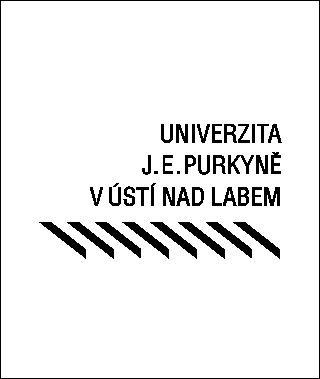 Univerzita J. E. Purkyně
Pasteurova 3544/1
400 96 ÚSTÍ NAD LABEM
Česká republikaUniverzita J. E. Purkyně
Pasteurova 3544/1
400 96 ÚSTÍ NAD LABEM
Česká republikaUniverzita J. E. Purkyně
Pasteurova 3544/1
400 96 ÚSTÍ NAD LABEM
Česká republikaUniverzita J. E. Purkyně
Pasteurova 3544/1
400 96 ÚSTÍ NAD LABEM
Česká republikaUniverzita J. E. Purkyně
Pasteurova 3544/1
400 96 ÚSTÍ NAD LABEM
Česká republikaUniverzita J. E. Purkyně
Pasteurova 3544/1
400 96 ÚSTÍ NAD LABEM
Česká republikaUniverzita J. E. Purkyně
Pasteurova 3544/1
400 96 ÚSTÍ NAD LABEM
Česká republikaUniverzita J. E. Purkyně
Pasteurova 3544/1
400 96 ÚSTÍ NAD LABEM
Česká republikaUniverzita J. E. Purkyně
Pasteurova 3544/1
400 96 ÚSTÍ NAD LABEM
Česká republikaUniverzita J. E. Purkyně
Pasteurova 3544/1
400 96 ÚSTÍ NAD LABEM
Česká republikaUniverzita J. E. Purkyně
Pasteurova 3544/1
400 96 ÚSTÍ NAD LABEM
Česká republikaUniverzita J. E. Purkyně
Pasteurova 3544/1
400 96 ÚSTÍ NAD LABEM
Česká republikaSmlouva:Smlouva:Smlouva:Smlouva:Smlouva:Smlouva:Smlouva:OBV_2192910108OBV_2192910108OBV_2192910108OBV_2192910108OBV_2192910108OBV_21929101082192910108 Univerzita J. E. Purkyně
Pasteurova 3544/1
400 96 ÚSTÍ NAD LABEM
Česká republikaUniverzita J. E. Purkyně
Pasteurova 3544/1
400 96 ÚSTÍ NAD LABEM
Česká republikaUniverzita J. E. Purkyně
Pasteurova 3544/1
400 96 ÚSTÍ NAD LABEM
Česká republikaUniverzita J. E. Purkyně
Pasteurova 3544/1
400 96 ÚSTÍ NAD LABEM
Česká republikaUniverzita J. E. Purkyně
Pasteurova 3544/1
400 96 ÚSTÍ NAD LABEM
Česká republikaUniverzita J. E. Purkyně
Pasteurova 3544/1
400 96 ÚSTÍ NAD LABEM
Česká republikaUniverzita J. E. Purkyně
Pasteurova 3544/1
400 96 ÚSTÍ NAD LABEM
Česká republikaUniverzita J. E. Purkyně
Pasteurova 3544/1
400 96 ÚSTÍ NAD LABEM
Česká republikaUniverzita J. E. Purkyně
Pasteurova 3544/1
400 96 ÚSTÍ NAD LABEM
Česká republikaUniverzita J. E. Purkyně
Pasteurova 3544/1
400 96 ÚSTÍ NAD LABEM
Česká republikaUniverzita J. E. Purkyně
Pasteurova 3544/1
400 96 ÚSTÍ NAD LABEM
Česká republikaUniverzita J. E. Purkyně
Pasteurova 3544/1
400 96 ÚSTÍ NAD LABEM
Česká republika2192910108 Univerzita J. E. Purkyně
Pasteurova 3544/1
400 96 ÚSTÍ NAD LABEM
Česká republikaUniverzita J. E. Purkyně
Pasteurova 3544/1
400 96 ÚSTÍ NAD LABEM
Česká republikaUniverzita J. E. Purkyně
Pasteurova 3544/1
400 96 ÚSTÍ NAD LABEM
Česká republikaUniverzita J. E. Purkyně
Pasteurova 3544/1
400 96 ÚSTÍ NAD LABEM
Česká republikaUniverzita J. E. Purkyně
Pasteurova 3544/1
400 96 ÚSTÍ NAD LABEM
Česká republikaUniverzita J. E. Purkyně
Pasteurova 3544/1
400 96 ÚSTÍ NAD LABEM
Česká republikaUniverzita J. E. Purkyně
Pasteurova 3544/1
400 96 ÚSTÍ NAD LABEM
Česká republikaUniverzita J. E. Purkyně
Pasteurova 3544/1
400 96 ÚSTÍ NAD LABEM
Česká republikaUniverzita J. E. Purkyně
Pasteurova 3544/1
400 96 ÚSTÍ NAD LABEM
Česká republikaUniverzita J. E. Purkyně
Pasteurova 3544/1
400 96 ÚSTÍ NAD LABEM
Česká republikaUniverzita J. E. Purkyně
Pasteurova 3544/1
400 96 ÚSTÍ NAD LABEM
Česká republikaUniverzita J. E. Purkyně
Pasteurova 3544/1
400 96 ÚSTÍ NAD LABEM
Česká republikaČíslo účtu:Číslo účtu:Číslo účtu:Číslo účtu:Číslo účtu:Číslo účtu:Číslo účtu:2192910108 Univerzita J. E. Purkyně
Pasteurova 3544/1
400 96 ÚSTÍ NAD LABEM
Česká republikaUniverzita J. E. Purkyně
Pasteurova 3544/1
400 96 ÚSTÍ NAD LABEM
Česká republikaUniverzita J. E. Purkyně
Pasteurova 3544/1
400 96 ÚSTÍ NAD LABEM
Česká republikaUniverzita J. E. Purkyně
Pasteurova 3544/1
400 96 ÚSTÍ NAD LABEM
Česká republikaUniverzita J. E. Purkyně
Pasteurova 3544/1
400 96 ÚSTÍ NAD LABEM
Česká republikaUniverzita J. E. Purkyně
Pasteurova 3544/1
400 96 ÚSTÍ NAD LABEM
Česká republikaUniverzita J. E. Purkyně
Pasteurova 3544/1
400 96 ÚSTÍ NAD LABEM
Česká republikaUniverzita J. E. Purkyně
Pasteurova 3544/1
400 96 ÚSTÍ NAD LABEM
Česká republikaUniverzita J. E. Purkyně
Pasteurova 3544/1
400 96 ÚSTÍ NAD LABEM
Česká republikaUniverzita J. E. Purkyně
Pasteurova 3544/1
400 96 ÚSTÍ NAD LABEM
Česká republikaUniverzita J. E. Purkyně
Pasteurova 3544/1
400 96 ÚSTÍ NAD LABEM
Česká republikaUniverzita J. E. Purkyně
Pasteurova 3544/1
400 96 ÚSTÍ NAD LABEM
Česká republikaPeněžní ústav:Peněžní ústav:Peněžní ústav:Peněžní ústav:Peněžní ústav:Peněžní ústav:Peněžní ústav:2192910108 Univerzita J. E. Purkyně
Pasteurova 3544/1
400 96 ÚSTÍ NAD LABEM
Česká republikaUniverzita J. E. Purkyně
Pasteurova 3544/1
400 96 ÚSTÍ NAD LABEM
Česká republikaUniverzita J. E. Purkyně
Pasteurova 3544/1
400 96 ÚSTÍ NAD LABEM
Česká republikaUniverzita J. E. Purkyně
Pasteurova 3544/1
400 96 ÚSTÍ NAD LABEM
Česká republikaUniverzita J. E. Purkyně
Pasteurova 3544/1
400 96 ÚSTÍ NAD LABEM
Česká republikaUniverzita J. E. Purkyně
Pasteurova 3544/1
400 96 ÚSTÍ NAD LABEM
Česká republikaUniverzita J. E. Purkyně
Pasteurova 3544/1
400 96 ÚSTÍ NAD LABEM
Česká republikaUniverzita J. E. Purkyně
Pasteurova 3544/1
400 96 ÚSTÍ NAD LABEM
Česká republikaUniverzita J. E. Purkyně
Pasteurova 3544/1
400 96 ÚSTÍ NAD LABEM
Česká republikaUniverzita J. E. Purkyně
Pasteurova 3544/1
400 96 ÚSTÍ NAD LABEM
Česká republikaUniverzita J. E. Purkyně
Pasteurova 3544/1
400 96 ÚSTÍ NAD LABEM
Česká republikaUniverzita J. E. Purkyně
Pasteurova 3544/1
400 96 ÚSTÍ NAD LABEM
Česká republika2192910108 2192910108 Dodavatel:Dodavatel:Dodavatel:Dodavatel:Dodavatel:Dodavatel:Dodavatel:Dodavatel:2192910108 DIČ:DIČ:DIČ:CZ44555601CZ44555601CZ44555601CZ44555601Dodavatel:Dodavatel:Dodavatel:Dodavatel:Dodavatel:Dodavatel:Dodavatel:Dodavatel:2192910108 DIČ:DIČ:DIČ:CZ44555601CZ44555601CZ44555601CZ44555601IČ:IČ:03458261034582610345826103458261034582610345826103458261DIČ:DIČ:CZ9004204858CZ9004204858CZ9004204858CZ90042048582192910108 IČ:IČ:IČ:44555601445556014455560144555601IČ:IČ:03458261034582610345826103458261034582610345826103458261DIČ:DIČ:CZ9004204858CZ9004204858CZ9004204858CZ90042048582192910108 IČ:IČ:IČ:445556014455560144555601445556012192910108 IČ:IČ:IČ:445556014455560144555601445556012192910108 IČ:IČ:IČ:445556014455560144555601445556012192910108 2192910108 Konečný příjemce:Konečný příjemce:Konečný příjemce:Konečný příjemce:Konečný příjemce:Konečný příjemce:Konečný příjemce:Konečný příjemce:Konečný příjemce:Konečný příjemce:Konečný příjemce:Konečný příjemce:Konečný příjemce:Konečný příjemce:Konečný příjemce:Konečný příjemce:Konečný příjemce:Konečný příjemce:Konečný příjemce:Konečný příjemce:Konečný příjemce:Konečný příjemce:Konečný příjemce:Konečný příjemce:Platnost objednávky do:Platnost objednávky do:Platnost objednávky do:Platnost objednávky do:Platnost objednávky do:Platnost objednávky do:Platnost objednávky do:Platnost objednávky do:Platnost objednávky do:31.12.201931.12.201931.12.201931.12.2019Termín dodání:Termín dodání:Termín dodání:Termín dodání:Termín dodání:Termín dodání:Termín dodání:30.09.201930.09.201930.09.201930.09.2019Forma úhrady:Forma úhrady:Forma úhrady:Forma úhrady:Forma úhrady:Forma úhrady:Forma úhrady:PříkazemPříkazemPříkazemPříkazemForma úhrady:Forma úhrady:Forma úhrady:Forma úhrady:Forma úhrady:Forma úhrady:Forma úhrady:PříkazemPříkazemPříkazemPříkazemForma úhrady:Forma úhrady:Forma úhrady:Forma úhrady:Forma úhrady:Forma úhrady:Forma úhrady:PříkazemPříkazemPříkazemPříkazemTermín úhrady:Termín úhrady:Termín úhrady:Termín úhrady:Termín úhrady:Termín úhrady:Termín úhrady:Objednávka je návrhem na uzavření smlouvy dle § 1731 a násl. zákona č.89/2012 Sb., občanského zákoníku, v platném znění. Je-li plnění dle objednávky vyšší než 50.000,-Kč bez DPH,
musí být objednávka dodavatelem bez zbytečného odkladu potvrzena.
Uzavřená smlouva, tzn. objednávka i s potvrzením, podléhá povinnosti zveřejnění v registru smluv MV dle zákona č. 340/2015 Sb., v platném znění.
----
Na fakturu uveďte číslo objednávky.


Objednávka je návrhem na uzavření smlouvy dle § 1731 a násl. zákona č.89/2012 Sb., občanského zákoníku, v platném znění. Je-li plnění dle objednávky vyšší než 50.000,-Kč bez DPH,
musí být objednávka dodavatelem bez zbytečného odkladu potvrzena.
Uzavřená smlouva, tzn. objednávka i s potvrzením, podléhá povinnosti zveřejnění v registru smluv MV dle zákona č. 340/2015 Sb., v platném znění.
----
Na fakturu uveďte číslo objednávky.


Objednávka je návrhem na uzavření smlouvy dle § 1731 a násl. zákona č.89/2012 Sb., občanského zákoníku, v platném znění. Je-li plnění dle objednávky vyšší než 50.000,-Kč bez DPH,
musí být objednávka dodavatelem bez zbytečného odkladu potvrzena.
Uzavřená smlouva, tzn. objednávka i s potvrzením, podléhá povinnosti zveřejnění v registru smluv MV dle zákona č. 340/2015 Sb., v platném znění.
----
Na fakturu uveďte číslo objednávky.


Objednávka je návrhem na uzavření smlouvy dle § 1731 a násl. zákona č.89/2012 Sb., občanského zákoníku, v platném znění. Je-li plnění dle objednávky vyšší než 50.000,-Kč bez DPH,
musí být objednávka dodavatelem bez zbytečného odkladu potvrzena.
Uzavřená smlouva, tzn. objednávka i s potvrzením, podléhá povinnosti zveřejnění v registru smluv MV dle zákona č. 340/2015 Sb., v platném znění.
----
Na fakturu uveďte číslo objednávky.


Objednávka je návrhem na uzavření smlouvy dle § 1731 a násl. zákona č.89/2012 Sb., občanského zákoníku, v platném znění. Je-li plnění dle objednávky vyšší než 50.000,-Kč bez DPH,
musí být objednávka dodavatelem bez zbytečného odkladu potvrzena.
Uzavřená smlouva, tzn. objednávka i s potvrzením, podléhá povinnosti zveřejnění v registru smluv MV dle zákona č. 340/2015 Sb., v platném znění.
----
Na fakturu uveďte číslo objednávky.


Objednávka je návrhem na uzavření smlouvy dle § 1731 a násl. zákona č.89/2012 Sb., občanského zákoníku, v platném znění. Je-li plnění dle objednávky vyšší než 50.000,-Kč bez DPH,
musí být objednávka dodavatelem bez zbytečného odkladu potvrzena.
Uzavřená smlouva, tzn. objednávka i s potvrzením, podléhá povinnosti zveřejnění v registru smluv MV dle zákona č. 340/2015 Sb., v platném znění.
----
Na fakturu uveďte číslo objednávky.


Objednávka je návrhem na uzavření smlouvy dle § 1731 a násl. zákona č.89/2012 Sb., občanského zákoníku, v platném znění. Je-li plnění dle objednávky vyšší než 50.000,-Kč bez DPH,
musí být objednávka dodavatelem bez zbytečného odkladu potvrzena.
Uzavřená smlouva, tzn. objednávka i s potvrzením, podléhá povinnosti zveřejnění v registru smluv MV dle zákona č. 340/2015 Sb., v platném znění.
----
Na fakturu uveďte číslo objednávky.


Objednávka je návrhem na uzavření smlouvy dle § 1731 a násl. zákona č.89/2012 Sb., občanského zákoníku, v platném znění. Je-li plnění dle objednávky vyšší než 50.000,-Kč bez DPH,
musí být objednávka dodavatelem bez zbytečného odkladu potvrzena.
Uzavřená smlouva, tzn. objednávka i s potvrzením, podléhá povinnosti zveřejnění v registru smluv MV dle zákona č. 340/2015 Sb., v platném znění.
----
Na fakturu uveďte číslo objednávky.


Objednávka je návrhem na uzavření smlouvy dle § 1731 a násl. zákona č.89/2012 Sb., občanského zákoníku, v platném znění. Je-li plnění dle objednávky vyšší než 50.000,-Kč bez DPH,
musí být objednávka dodavatelem bez zbytečného odkladu potvrzena.
Uzavřená smlouva, tzn. objednávka i s potvrzením, podléhá povinnosti zveřejnění v registru smluv MV dle zákona č. 340/2015 Sb., v platném znění.
----
Na fakturu uveďte číslo objednávky.


Objednávka je návrhem na uzavření smlouvy dle § 1731 a násl. zákona č.89/2012 Sb., občanského zákoníku, v platném znění. Je-li plnění dle objednávky vyšší než 50.000,-Kč bez DPH,
musí být objednávka dodavatelem bez zbytečného odkladu potvrzena.
Uzavřená smlouva, tzn. objednávka i s potvrzením, podléhá povinnosti zveřejnění v registru smluv MV dle zákona č. 340/2015 Sb., v platném znění.
----
Na fakturu uveďte číslo objednávky.


Objednávka je návrhem na uzavření smlouvy dle § 1731 a násl. zákona č.89/2012 Sb., občanského zákoníku, v platném znění. Je-li plnění dle objednávky vyšší než 50.000,-Kč bez DPH,
musí být objednávka dodavatelem bez zbytečného odkladu potvrzena.
Uzavřená smlouva, tzn. objednávka i s potvrzením, podléhá povinnosti zveřejnění v registru smluv MV dle zákona č. 340/2015 Sb., v platném znění.
----
Na fakturu uveďte číslo objednávky.


Objednávka je návrhem na uzavření smlouvy dle § 1731 a násl. zákona č.89/2012 Sb., občanského zákoníku, v platném znění. Je-li plnění dle objednávky vyšší než 50.000,-Kč bez DPH,
musí být objednávka dodavatelem bez zbytečného odkladu potvrzena.
Uzavřená smlouva, tzn. objednávka i s potvrzením, podléhá povinnosti zveřejnění v registru smluv MV dle zákona č. 340/2015 Sb., v platném znění.
----
Na fakturu uveďte číslo objednávky.


Objednávka je návrhem na uzavření smlouvy dle § 1731 a násl. zákona č.89/2012 Sb., občanského zákoníku, v platném znění. Je-li plnění dle objednávky vyšší než 50.000,-Kč bez DPH,
musí být objednávka dodavatelem bez zbytečného odkladu potvrzena.
Uzavřená smlouva, tzn. objednávka i s potvrzením, podléhá povinnosti zveřejnění v registru smluv MV dle zákona č. 340/2015 Sb., v platném znění.
----
Na fakturu uveďte číslo objednávky.


Objednávka je návrhem na uzavření smlouvy dle § 1731 a násl. zákona č.89/2012 Sb., občanského zákoníku, v platném znění. Je-li plnění dle objednávky vyšší než 50.000,-Kč bez DPH,
musí být objednávka dodavatelem bez zbytečného odkladu potvrzena.
Uzavřená smlouva, tzn. objednávka i s potvrzením, podléhá povinnosti zveřejnění v registru smluv MV dle zákona č. 340/2015 Sb., v platném znění.
----
Na fakturu uveďte číslo objednávky.


Objednávka je návrhem na uzavření smlouvy dle § 1731 a násl. zákona č.89/2012 Sb., občanského zákoníku, v platném znění. Je-li plnění dle objednávky vyšší než 50.000,-Kč bez DPH,
musí být objednávka dodavatelem bez zbytečného odkladu potvrzena.
Uzavřená smlouva, tzn. objednávka i s potvrzením, podléhá povinnosti zveřejnění v registru smluv MV dle zákona č. 340/2015 Sb., v platném znění.
----
Na fakturu uveďte číslo objednávky.


Objednávka je návrhem na uzavření smlouvy dle § 1731 a násl. zákona č.89/2012 Sb., občanského zákoníku, v platném znění. Je-li plnění dle objednávky vyšší než 50.000,-Kč bez DPH,
musí být objednávka dodavatelem bez zbytečného odkladu potvrzena.
Uzavřená smlouva, tzn. objednávka i s potvrzením, podléhá povinnosti zveřejnění v registru smluv MV dle zákona č. 340/2015 Sb., v platném znění.
----
Na fakturu uveďte číslo objednávky.


Objednávka je návrhem na uzavření smlouvy dle § 1731 a násl. zákona č.89/2012 Sb., občanského zákoníku, v platném znění. Je-li plnění dle objednávky vyšší než 50.000,-Kč bez DPH,
musí být objednávka dodavatelem bez zbytečného odkladu potvrzena.
Uzavřená smlouva, tzn. objednávka i s potvrzením, podléhá povinnosti zveřejnění v registru smluv MV dle zákona č. 340/2015 Sb., v platném znění.
----
Na fakturu uveďte číslo objednávky.


Objednávka je návrhem na uzavření smlouvy dle § 1731 a násl. zákona č.89/2012 Sb., občanského zákoníku, v platném znění. Je-li plnění dle objednávky vyšší než 50.000,-Kč bez DPH,
musí být objednávka dodavatelem bez zbytečného odkladu potvrzena.
Uzavřená smlouva, tzn. objednávka i s potvrzením, podléhá povinnosti zveřejnění v registru smluv MV dle zákona č. 340/2015 Sb., v platném znění.
----
Na fakturu uveďte číslo objednávky.


Objednávka je návrhem na uzavření smlouvy dle § 1731 a násl. zákona č.89/2012 Sb., občanského zákoníku, v platném znění. Je-li plnění dle objednávky vyšší než 50.000,-Kč bez DPH,
musí být objednávka dodavatelem bez zbytečného odkladu potvrzena.
Uzavřená smlouva, tzn. objednávka i s potvrzením, podléhá povinnosti zveřejnění v registru smluv MV dle zákona č. 340/2015 Sb., v platném znění.
----
Na fakturu uveďte číslo objednávky.


Objednávka je návrhem na uzavření smlouvy dle § 1731 a násl. zákona č.89/2012 Sb., občanského zákoníku, v platném znění. Je-li plnění dle objednávky vyšší než 50.000,-Kč bez DPH,
musí být objednávka dodavatelem bez zbytečného odkladu potvrzena.
Uzavřená smlouva, tzn. objednávka i s potvrzením, podléhá povinnosti zveřejnění v registru smluv MV dle zákona č. 340/2015 Sb., v platném znění.
----
Na fakturu uveďte číslo objednávky.


Objednávka je návrhem na uzavření smlouvy dle § 1731 a násl. zákona č.89/2012 Sb., občanského zákoníku, v platném znění. Je-li plnění dle objednávky vyšší než 50.000,-Kč bez DPH,
musí být objednávka dodavatelem bez zbytečného odkladu potvrzena.
Uzavřená smlouva, tzn. objednávka i s potvrzením, podléhá povinnosti zveřejnění v registru smluv MV dle zákona č. 340/2015 Sb., v platném znění.
----
Na fakturu uveďte číslo objednávky.


Objednávka je návrhem na uzavření smlouvy dle § 1731 a násl. zákona č.89/2012 Sb., občanského zákoníku, v platném znění. Je-li plnění dle objednávky vyšší než 50.000,-Kč bez DPH,
musí být objednávka dodavatelem bez zbytečného odkladu potvrzena.
Uzavřená smlouva, tzn. objednávka i s potvrzením, podléhá povinnosti zveřejnění v registru smluv MV dle zákona č. 340/2015 Sb., v platném znění.
----
Na fakturu uveďte číslo objednávky.


Objednávka je návrhem na uzavření smlouvy dle § 1731 a násl. zákona č.89/2012 Sb., občanského zákoníku, v platném znění. Je-li plnění dle objednávky vyšší než 50.000,-Kč bez DPH,
musí být objednávka dodavatelem bez zbytečného odkladu potvrzena.
Uzavřená smlouva, tzn. objednávka i s potvrzením, podléhá povinnosti zveřejnění v registru smluv MV dle zákona č. 340/2015 Sb., v platném znění.
----
Na fakturu uveďte číslo objednávky.


Objednávka je návrhem na uzavření smlouvy dle § 1731 a násl. zákona č.89/2012 Sb., občanského zákoníku, v platném znění. Je-li plnění dle objednávky vyšší než 50.000,-Kč bez DPH,
musí být objednávka dodavatelem bez zbytečného odkladu potvrzena.
Uzavřená smlouva, tzn. objednávka i s potvrzením, podléhá povinnosti zveřejnění v registru smluv MV dle zákona č. 340/2015 Sb., v platném znění.
----
Na fakturu uveďte číslo objednávky.


Objednávka je návrhem na uzavření smlouvy dle § 1731 a násl. zákona č.89/2012 Sb., občanského zákoníku, v platném znění. Je-li plnění dle objednávky vyšší než 50.000,-Kč bez DPH,
musí být objednávka dodavatelem bez zbytečného odkladu potvrzena.
Uzavřená smlouva, tzn. objednávka i s potvrzením, podléhá povinnosti zveřejnění v registru smluv MV dle zákona č. 340/2015 Sb., v platném znění.
----
Na fakturu uveďte číslo objednávky.


Objednávka je návrhem na uzavření smlouvy dle § 1731 a násl. zákona č.89/2012 Sb., občanského zákoníku, v platném znění. Je-li plnění dle objednávky vyšší než 50.000,-Kč bez DPH,
musí být objednávka dodavatelem bez zbytečného odkladu potvrzena.
Uzavřená smlouva, tzn. objednávka i s potvrzením, podléhá povinnosti zveřejnění v registru smluv MV dle zákona č. 340/2015 Sb., v platném znění.
----
Na fakturu uveďte číslo objednávky.


Objednávka je návrhem na uzavření smlouvy dle § 1731 a násl. zákona č.89/2012 Sb., občanského zákoníku, v platném znění. Je-li plnění dle objednávky vyšší než 50.000,-Kč bez DPH,
musí být objednávka dodavatelem bez zbytečného odkladu potvrzena.
Uzavřená smlouva, tzn. objednávka i s potvrzením, podléhá povinnosti zveřejnění v registru smluv MV dle zákona č. 340/2015 Sb., v platném znění.
----
Na fakturu uveďte číslo objednávky.


Objednávka je návrhem na uzavření smlouvy dle § 1731 a násl. zákona č.89/2012 Sb., občanského zákoníku, v platném znění. Je-li plnění dle objednávky vyšší než 50.000,-Kč bez DPH,
musí být objednávka dodavatelem bez zbytečného odkladu potvrzena.
Uzavřená smlouva, tzn. objednávka i s potvrzením, podléhá povinnosti zveřejnění v registru smluv MV dle zákona č. 340/2015 Sb., v platném znění.
----
Na fakturu uveďte číslo objednávky.


Objednávka je návrhem na uzavření smlouvy dle § 1731 a násl. zákona č.89/2012 Sb., občanského zákoníku, v platném znění. Je-li plnění dle objednávky vyšší než 50.000,-Kč bez DPH,
musí být objednávka dodavatelem bez zbytečného odkladu potvrzena.
Uzavřená smlouva, tzn. objednávka i s potvrzením, podléhá povinnosti zveřejnění v registru smluv MV dle zákona č. 340/2015 Sb., v platném znění.
----
Na fakturu uveďte číslo objednávky.


Objednávka je návrhem na uzavření smlouvy dle § 1731 a násl. zákona č.89/2012 Sb., občanského zákoníku, v platném znění. Je-li plnění dle objednávky vyšší než 50.000,-Kč bez DPH,
musí být objednávka dodavatelem bez zbytečného odkladu potvrzena.
Uzavřená smlouva, tzn. objednávka i s potvrzením, podléhá povinnosti zveřejnění v registru smluv MV dle zákona č. 340/2015 Sb., v platném znění.
----
Na fakturu uveďte číslo objednávky.


Objednávka je návrhem na uzavření smlouvy dle § 1731 a násl. zákona č.89/2012 Sb., občanského zákoníku, v platném znění. Je-li plnění dle objednávky vyšší než 50.000,-Kč bez DPH,
musí být objednávka dodavatelem bez zbytečného odkladu potvrzena.
Uzavřená smlouva, tzn. objednávka i s potvrzením, podléhá povinnosti zveřejnění v registru smluv MV dle zákona č. 340/2015 Sb., v platném znění.
----
Na fakturu uveďte číslo objednávky.


Objednávka je návrhem na uzavření smlouvy dle § 1731 a násl. zákona č.89/2012 Sb., občanského zákoníku, v platném znění. Je-li plnění dle objednávky vyšší než 50.000,-Kč bez DPH,
musí být objednávka dodavatelem bez zbytečného odkladu potvrzena.
Uzavřená smlouva, tzn. objednávka i s potvrzením, podléhá povinnosti zveřejnění v registru smluv MV dle zákona č. 340/2015 Sb., v platném znění.
----
Na fakturu uveďte číslo objednávky.


Položkový rozpis:Položkový rozpis:Položkový rozpis:Položkový rozpis:Položkový rozpis:Položkový rozpis:Položkový rozpis:Položkový rozpis:Položkový rozpis:Položkový rozpis:Položkový rozpis:Položkový rozpis:Položkový rozpis:Položkový rozpis:Položkový rozpis:Položkový rozpis:Položkový rozpis:Položkový rozpis:Položkový rozpis:Položkový rozpis:Položkový rozpis:Položkový rozpis:Položkový rozpis:Položkový rozpis:Položkový rozpis:Položkový rozpis:Položkový rozpis:Položkový rozpis:Položkový rozpis:Položkový rozpis:Položkový rozpis:Položkový rozpis:PoložkaPoložkaPoložkaPoložkaPoložkaPoložkaPoložkaPoložkaPoložkaPoložkaPoložkaPoložkaPoložkaPoložkaPoložkaPoložkaPoložkaPoložkaPoložkaPoložkaPoložkaPoložkaPoložkaPoložkaPoložkaPoložkaPoložkaPoložkaPoložkaPoložkaPoložkaMnožstvíMnožstvíMnožstvíMJMJMJMJMJMJCena/MJCena/MJCena/MJCena/MJCena/MJCena/MJCena/MJCelkemCelkemCelkemCelkemCelkemCelkemCelkemCelkemimplementace, customizace a podpora pilotního provozu
mobilní aplikace na platformě uniZONE v rámci Centralizovaného rozvojového projektu MŠMTimplementace, customizace a podpora pilotního provozu
mobilní aplikace na platformě uniZONE v rámci Centralizovaného rozvojového projektu MŠMTimplementace, customizace a podpora pilotního provozu
mobilní aplikace na platformě uniZONE v rámci Centralizovaného rozvojového projektu MŠMTimplementace, customizace a podpora pilotního provozu
mobilní aplikace na platformě uniZONE v rámci Centralizovaného rozvojového projektu MŠMTimplementace, customizace a podpora pilotního provozu
mobilní aplikace na platformě uniZONE v rámci Centralizovaného rozvojového projektu MŠMTimplementace, customizace a podpora pilotního provozu
mobilní aplikace na platformě uniZONE v rámci Centralizovaného rozvojového projektu MŠMTimplementace, customizace a podpora pilotního provozu
mobilní aplikace na platformě uniZONE v rámci Centralizovaného rozvojového projektu MŠMTimplementace, customizace a podpora pilotního provozu
mobilní aplikace na platformě uniZONE v rámci Centralizovaného rozvojového projektu MŠMTimplementace, customizace a podpora pilotního provozu
mobilní aplikace na platformě uniZONE v rámci Centralizovaného rozvojového projektu MŠMTimplementace, customizace a podpora pilotního provozu
mobilní aplikace na platformě uniZONE v rámci Centralizovaného rozvojového projektu MŠMTimplementace, customizace a podpora pilotního provozu
mobilní aplikace na platformě uniZONE v rámci Centralizovaného rozvojového projektu MŠMTimplementace, customizace a podpora pilotního provozu
mobilní aplikace na platformě uniZONE v rámci Centralizovaného rozvojového projektu MŠMTimplementace, customizace a podpora pilotního provozu
mobilní aplikace na platformě uniZONE v rámci Centralizovaného rozvojového projektu MŠMTimplementace, customizace a podpora pilotního provozu
mobilní aplikace na platformě uniZONE v rámci Centralizovaného rozvojového projektu MŠMTimplementace, customizace a podpora pilotního provozu
mobilní aplikace na platformě uniZONE v rámci Centralizovaného rozvojového projektu MŠMTimplementace, customizace a podpora pilotního provozu
mobilní aplikace na platformě uniZONE v rámci Centralizovaného rozvojového projektu MŠMTimplementace, customizace a podpora pilotního provozu
mobilní aplikace na platformě uniZONE v rámci Centralizovaného rozvojového projektu MŠMTimplementace, customizace a podpora pilotního provozu
mobilní aplikace na platformě uniZONE v rámci Centralizovaného rozvojového projektu MŠMTimplementace, customizace a podpora pilotního provozu
mobilní aplikace na platformě uniZONE v rámci Centralizovaného rozvojového projektu MŠMTimplementace, customizace a podpora pilotního provozu
mobilní aplikace na platformě uniZONE v rámci Centralizovaného rozvojového projektu MŠMTimplementace, customizace a podpora pilotního provozu
mobilní aplikace na platformě uniZONE v rámci Centralizovaného rozvojového projektu MŠMTimplementace, customizace a podpora pilotního provozu
mobilní aplikace na platformě uniZONE v rámci Centralizovaného rozvojového projektu MŠMTimplementace, customizace a podpora pilotního provozu
mobilní aplikace na platformě uniZONE v rámci Centralizovaného rozvojového projektu MŠMTimplementace, customizace a podpora pilotního provozu
mobilní aplikace na platformě uniZONE v rámci Centralizovaného rozvojového projektu MŠMTimplementace, customizace a podpora pilotního provozu
mobilní aplikace na platformě uniZONE v rámci Centralizovaného rozvojového projektu MŠMTimplementace, customizace a podpora pilotního provozu
mobilní aplikace na platformě uniZONE v rámci Centralizovaného rozvojového projektu MŠMTimplementace, customizace a podpora pilotního provozu
mobilní aplikace na platformě uniZONE v rámci Centralizovaného rozvojového projektu MŠMTimplementace, customizace a podpora pilotního provozu
mobilní aplikace na platformě uniZONE v rámci Centralizovaného rozvojového projektu MŠMTimplementace, customizace a podpora pilotního provozu
mobilní aplikace na platformě uniZONE v rámci Centralizovaného rozvojového projektu MŠMTimplementace, customizace a podpora pilotního provozu
mobilní aplikace na platformě uniZONE v rámci Centralizovaného rozvojového projektu MŠMTimplementace, customizace a podpora pilotního provozu
mobilní aplikace na platformě uniZONE v rámci Centralizovaného rozvojového projektu MŠMTPředpokládaná cena celkem bez DPHPředpokládaná cena celkem bez DPHPředpokládaná cena celkem bez DPHPředpokládaná cena celkem bez DPHPředpokládaná cena celkem bez DPHPředpokládaná cena celkem bez DPHPředpokládaná cena celkem bez DPHPředpokládaná cena celkem bez DPHPředpokládaná cena celkem bez DPHPředpokládaná cena celkem bez DPHPředpokládaná cena celkem bez DPHPředpokládaná cena celkem bez DPHPředpokládaná cena celkem bez DPHPředpokládaná cena celkem bez DPHPředpokládaná cena celkem bez DPHPředpokládaná cena celkem bez DPHPředpokládaná cena celkem bez DPHPředpokládaná cena celkem bez DPHPředpokládaná cena celkem bez DPHPředpokládaná cena celkem bez DPHPředpokládaná cena celkem bez DPHPředpokládaná cena celkem bez DPHPředpokládaná cena celkem bez DPHPředpokládaná cena celkem bez DPHPředpokládaná cena celkem bez DPHPředpokládaná cena celkem bez DPHPředpokládaná cena celkem bez DPHPředpokládaná cena celkem bez DPHPředpokládaná cena celkem bez DPHPředpokládaná cena celkem bez DPHPředpokládaná cena celkem bez DPHPředpokládaná cena celkem bez DPHPředpokládaná cena celkem bez DPHPředpokládaná cena celkem bez DPHPředpokládaná cena celkem bez DPHPředpokládaná cena celkem bez DPHPředpokládaná cena celkem bez DPHPředpokládaná cena celkem bez DPHPředpokládaná cena celkem bez DPHPředpokládaná cena celkem bez DPHPředpokládaná cena celkem bez DPHPředpokládaná cena celkem bez DPHPředpokládaná cena celkem bez DPHPředpokládaná cena celkem bez DPHPředpokládaná cena celkem bez DPHPředpokládaná cena celkem bez DPHPředpokládaná cena celkem bez DPHPředpokládaná cena celkem bez DPHPředpokládaná cena celkem bez DPHPředpokládaná cena celkem bez DPHPředpokládaná cena celkem bez DPHPředpokládaná cena celkem bez DPHPředpokládaná cena celkem bez DPHPředpokládaná cena celkem bez DPHDatum vystavení:Datum vystavení:Datum vystavení:Datum vystavení:Datum vystavení:Datum vystavení:Datum vystavení:Datum vystavení:Datum vystavení:16.09.201916.09.201916.09.2019Vystavil:
Mgr. Novotná Marie
Tel.: 475286242, Fax: E-mail: Marie.Novotna@ujep.cz
AKCEPTACE 16.9.2019                                                                      ...................
                                                                          Razítko, podpisVystavil:
Mgr. Novotná Marie
Tel.: 475286242, Fax: E-mail: Marie.Novotna@ujep.cz
AKCEPTACE 16.9.2019                                                                      ...................
                                                                          Razítko, podpisVystavil:
Mgr. Novotná Marie
Tel.: 475286242, Fax: E-mail: Marie.Novotna@ujep.cz
AKCEPTACE 16.9.2019                                                                      ...................
                                                                          Razítko, podpisVystavil:
Mgr. Novotná Marie
Tel.: 475286242, Fax: E-mail: Marie.Novotna@ujep.cz
AKCEPTACE 16.9.2019                                                                      ...................
                                                                          Razítko, podpisVystavil:
Mgr. Novotná Marie
Tel.: 475286242, Fax: E-mail: Marie.Novotna@ujep.cz
AKCEPTACE 16.9.2019                                                                      ...................
                                                                          Razítko, podpisVystavil:
Mgr. Novotná Marie
Tel.: 475286242, Fax: E-mail: Marie.Novotna@ujep.cz
AKCEPTACE 16.9.2019                                                                      ...................
                                                                          Razítko, podpisVystavil:
Mgr. Novotná Marie
Tel.: 475286242, Fax: E-mail: Marie.Novotna@ujep.cz
AKCEPTACE 16.9.2019                                                                      ...................
                                                                          Razítko, podpisVystavil:
Mgr. Novotná Marie
Tel.: 475286242, Fax: E-mail: Marie.Novotna@ujep.cz
AKCEPTACE 16.9.2019                                                                      ...................
                                                                          Razítko, podpisVystavil:
Mgr. Novotná Marie
Tel.: 475286242, Fax: E-mail: Marie.Novotna@ujep.cz
AKCEPTACE 16.9.2019                                                                      ...................
                                                                          Razítko, podpisVystavil:
Mgr. Novotná Marie
Tel.: 475286242, Fax: E-mail: Marie.Novotna@ujep.cz
AKCEPTACE 16.9.2019                                                                      ...................
                                                                          Razítko, podpisVystavil:
Mgr. Novotná Marie
Tel.: 475286242, Fax: E-mail: Marie.Novotna@ujep.cz
AKCEPTACE 16.9.2019                                                                      ...................
                                                                          Razítko, podpisVystavil:
Mgr. Novotná Marie
Tel.: 475286242, Fax: E-mail: Marie.Novotna@ujep.cz
AKCEPTACE 16.9.2019                                                                      ...................
                                                                          Razítko, podpisVystavil:
Mgr. Novotná Marie
Tel.: 475286242, Fax: E-mail: Marie.Novotna@ujep.cz
AKCEPTACE 16.9.2019                                                                      ...................
                                                                          Razítko, podpisVystavil:
Mgr. Novotná Marie
Tel.: 475286242, Fax: E-mail: Marie.Novotna@ujep.cz
AKCEPTACE 16.9.2019                                                                      ...................
                                                                          Razítko, podpisVystavil:
Mgr. Novotná Marie
Tel.: 475286242, Fax: E-mail: Marie.Novotna@ujep.cz
AKCEPTACE 16.9.2019                                                                      ...................
                                                                          Razítko, podpisVystavil:
Mgr. Novotná Marie
Tel.: 475286242, Fax: E-mail: Marie.Novotna@ujep.cz
AKCEPTACE 16.9.2019                                                                      ...................
                                                                          Razítko, podpisVystavil:
Mgr. Novotná Marie
Tel.: 475286242, Fax: E-mail: Marie.Novotna@ujep.cz
AKCEPTACE 16.9.2019                                                                      ...................
                                                                          Razítko, podpisVystavil:
Mgr. Novotná Marie
Tel.: 475286242, Fax: E-mail: Marie.Novotna@ujep.cz
AKCEPTACE 16.9.2019                                                                      ...................
                                                                          Razítko, podpisVystavil:
Mgr. Novotná Marie
Tel.: 475286242, Fax: E-mail: Marie.Novotna@ujep.cz
AKCEPTACE 16.9.2019                                                                      ...................
                                                                          Razítko, podpisVystavil:
Mgr. Novotná Marie
Tel.: 475286242, Fax: E-mail: Marie.Novotna@ujep.cz
AKCEPTACE 16.9.2019                                                                      ...................
                                                                          Razítko, podpisVystavil:
Mgr. Novotná Marie
Tel.: 475286242, Fax: E-mail: Marie.Novotna@ujep.cz
AKCEPTACE 16.9.2019                                                                      ...................
                                                                          Razítko, podpisVystavil:
Mgr. Novotná Marie
Tel.: 475286242, Fax: E-mail: Marie.Novotna@ujep.cz
AKCEPTACE 16.9.2019                                                                      ...................
                                                                          Razítko, podpisVystavil:
Mgr. Novotná Marie
Tel.: 475286242, Fax: E-mail: Marie.Novotna@ujep.cz
AKCEPTACE 16.9.2019                                                                      ...................
                                                                          Razítko, podpisVystavil:
Mgr. Novotná Marie
Tel.: 475286242, Fax: E-mail: Marie.Novotna@ujep.cz
AKCEPTACE 16.9.2019                                                                      ...................
                                                                          Razítko, podpisVystavil:
Mgr. Novotná Marie
Tel.: 475286242, Fax: E-mail: Marie.Novotna@ujep.cz
AKCEPTACE 16.9.2019                                                                      ...................
                                                                          Razítko, podpisVystavil:
Mgr. Novotná Marie
Tel.: 475286242, Fax: E-mail: Marie.Novotna@ujep.cz
AKCEPTACE 16.9.2019                                                                      ...................
                                                                          Razítko, podpisVystavil:
Mgr. Novotná Marie
Tel.: 475286242, Fax: E-mail: Marie.Novotna@ujep.cz
AKCEPTACE 16.9.2019                                                                      ...................
                                                                          Razítko, podpisVystavil:
Mgr. Novotná Marie
Tel.: 475286242, Fax: E-mail: Marie.Novotna@ujep.cz
AKCEPTACE 16.9.2019                                                                      ...................
                                                                          Razítko, podpisVystavil:
Mgr. Novotná Marie
Tel.: 475286242, Fax: E-mail: Marie.Novotna@ujep.cz
AKCEPTACE 16.9.2019                                                                      ...................
                                                                          Razítko, podpisVystavil:
Mgr. Novotná Marie
Tel.: 475286242, Fax: E-mail: Marie.Novotna@ujep.cz
AKCEPTACE 16.9.2019                                                                      ...................
                                                                          Razítko, podpisVystavil:
Mgr. Novotná Marie
Tel.: 475286242, Fax: E-mail: Marie.Novotna@ujep.cz
AKCEPTACE 16.9.2019                                                                      ...................
                                                                          Razítko, podpisVystavil:
Mgr. Novotná Marie
Tel.: 475286242, Fax: E-mail: Marie.Novotna@ujep.cz
AKCEPTACE 16.9.2019                                                                      ...................
                                                                          Razítko, podpis
.
.
Příkazce operace (datum a podpis): _________________________ ______ Správce rozpočtu (datum a podpis):__________________________

.
.
Příkazce operace (datum a podpis): _________________________ ______ Správce rozpočtu (datum a podpis):__________________________

.
.
Příkazce operace (datum a podpis): _________________________ ______ Správce rozpočtu (datum a podpis):__________________________

.
.
Příkazce operace (datum a podpis): _________________________ ______ Správce rozpočtu (datum a podpis):__________________________

.
.
Příkazce operace (datum a podpis): _________________________ ______ Správce rozpočtu (datum a podpis):__________________________

.
.
Příkazce operace (datum a podpis): _________________________ ______ Správce rozpočtu (datum a podpis):__________________________

.
.
Příkazce operace (datum a podpis): _________________________ ______ Správce rozpočtu (datum a podpis):__________________________

.
.
Příkazce operace (datum a podpis): _________________________ ______ Správce rozpočtu (datum a podpis):__________________________

.
.
Příkazce operace (datum a podpis): _________________________ ______ Správce rozpočtu (datum a podpis):__________________________

.
.
Příkazce operace (datum a podpis): _________________________ ______ Správce rozpočtu (datum a podpis):__________________________

.
.
Příkazce operace (datum a podpis): _________________________ ______ Správce rozpočtu (datum a podpis):__________________________

.
.
Příkazce operace (datum a podpis): _________________________ ______ Správce rozpočtu (datum a podpis):__________________________

.
.
Příkazce operace (datum a podpis): _________________________ ______ Správce rozpočtu (datum a podpis):__________________________

.
.
Příkazce operace (datum a podpis): _________________________ ______ Správce rozpočtu (datum a podpis):__________________________

.
.
Příkazce operace (datum a podpis): _________________________ ______ Správce rozpočtu (datum a podpis):__________________________

.
.
Příkazce operace (datum a podpis): _________________________ ______ Správce rozpočtu (datum a podpis):__________________________

.
.
Příkazce operace (datum a podpis): _________________________ ______ Správce rozpočtu (datum a podpis):__________________________

.
.
Příkazce operace (datum a podpis): _________________________ ______ Správce rozpočtu (datum a podpis):__________________________

.
.
Příkazce operace (datum a podpis): _________________________ ______ Správce rozpočtu (datum a podpis):__________________________

.
.
Příkazce operace (datum a podpis): _________________________ ______ Správce rozpočtu (datum a podpis):__________________________

.
.
Příkazce operace (datum a podpis): _________________________ ______ Správce rozpočtu (datum a podpis):__________________________

.
.
Příkazce operace (datum a podpis): _________________________ ______ Správce rozpočtu (datum a podpis):__________________________

.
.
Příkazce operace (datum a podpis): _________________________ ______ Správce rozpočtu (datum a podpis):__________________________

.
.
Příkazce operace (datum a podpis): _________________________ ______ Správce rozpočtu (datum a podpis):__________________________

.
.
Příkazce operace (datum a podpis): _________________________ ______ Správce rozpočtu (datum a podpis):__________________________

.
.
Příkazce operace (datum a podpis): _________________________ ______ Správce rozpočtu (datum a podpis):__________________________

.
.
Příkazce operace (datum a podpis): _________________________ ______ Správce rozpočtu (datum a podpis):__________________________

.
.
Příkazce operace (datum a podpis): _________________________ ______ Správce rozpočtu (datum a podpis):__________________________

.
.
Příkazce operace (datum a podpis): _________________________ ______ Správce rozpočtu (datum a podpis):__________________________

.
.
Příkazce operace (datum a podpis): _________________________ ______ Správce rozpočtu (datum a podpis):__________________________

.
.
Příkazce operace (datum a podpis): _________________________ ______ Správce rozpočtu (datum a podpis):__________________________

.
.
Příkazce operace (datum a podpis): _________________________ ______ Správce rozpočtu (datum a podpis):__________________________
Interní údaje objednatele : 29100 \ 8 \ 1301-29 CRP/19/C24-Vaibar-mob.apl. \ 1   Deník: 20 \ Objednávky (individuální příslib)Interní údaje objednatele : 29100 \ 8 \ 1301-29 CRP/19/C24-Vaibar-mob.apl. \ 1   Deník: 20 \ Objednávky (individuální příslib)Interní údaje objednatele : 29100 \ 8 \ 1301-29 CRP/19/C24-Vaibar-mob.apl. \ 1   Deník: 20 \ Objednávky (individuální příslib)Interní údaje objednatele : 29100 \ 8 \ 1301-29 CRP/19/C24-Vaibar-mob.apl. \ 1   Deník: 20 \ Objednávky (individuální příslib)Interní údaje objednatele : 29100 \ 8 \ 1301-29 CRP/19/C24-Vaibar-mob.apl. \ 1   Deník: 20 \ Objednávky (individuální příslib)Interní údaje objednatele : 29100 \ 8 \ 1301-29 CRP/19/C24-Vaibar-mob.apl. \ 1   Deník: 20 \ Objednávky (individuální příslib)Interní údaje objednatele : 29100 \ 8 \ 1301-29 CRP/19/C24-Vaibar-mob.apl. \ 1   Deník: 20 \ Objednávky (individuální příslib)Interní údaje objednatele : 29100 \ 8 \ 1301-29 CRP/19/C24-Vaibar-mob.apl. \ 1   Deník: 20 \ Objednávky (individuální příslib)Interní údaje objednatele : 29100 \ 8 \ 1301-29 CRP/19/C24-Vaibar-mob.apl. \ 1   Deník: 20 \ Objednávky (individuální příslib)Interní údaje objednatele : 29100 \ 8 \ 1301-29 CRP/19/C24-Vaibar-mob.apl. \ 1   Deník: 20 \ Objednávky (individuální příslib)Interní údaje objednatele : 29100 \ 8 \ 1301-29 CRP/19/C24-Vaibar-mob.apl. \ 1   Deník: 20 \ Objednávky (individuální příslib)Interní údaje objednatele : 29100 \ 8 \ 1301-29 CRP/19/C24-Vaibar-mob.apl. \ 1   Deník: 20 \ Objednávky (individuální příslib)Interní údaje objednatele : 29100 \ 8 \ 1301-29 CRP/19/C24-Vaibar-mob.apl. \ 1   Deník: 20 \ Objednávky (individuální příslib)Interní údaje objednatele : 29100 \ 8 \ 1301-29 CRP/19/C24-Vaibar-mob.apl. \ 1   Deník: 20 \ Objednávky (individuální příslib)Interní údaje objednatele : 29100 \ 8 \ 1301-29 CRP/19/C24-Vaibar-mob.apl. \ 1   Deník: 20 \ Objednávky (individuální příslib)Interní údaje objednatele : 29100 \ 8 \ 1301-29 CRP/19/C24-Vaibar-mob.apl. \ 1   Deník: 20 \ Objednávky (individuální příslib)Interní údaje objednatele : 29100 \ 8 \ 1301-29 CRP/19/C24-Vaibar-mob.apl. \ 1   Deník: 20 \ Objednávky (individuální příslib)Interní údaje objednatele : 29100 \ 8 \ 1301-29 CRP/19/C24-Vaibar-mob.apl. \ 1   Deník: 20 \ Objednávky (individuální příslib)Interní údaje objednatele : 29100 \ 8 \ 1301-29 CRP/19/C24-Vaibar-mob.apl. \ 1   Deník: 20 \ Objednávky (individuální příslib)Interní údaje objednatele : 29100 \ 8 \ 1301-29 CRP/19/C24-Vaibar-mob.apl. \ 1   Deník: 20 \ Objednávky (individuální příslib)Interní údaje objednatele : 29100 \ 8 \ 1301-29 CRP/19/C24-Vaibar-mob.apl. \ 1   Deník: 20 \ Objednávky (individuální příslib)Interní údaje objednatele : 29100 \ 8 \ 1301-29 CRP/19/C24-Vaibar-mob.apl. \ 1   Deník: 20 \ Objednávky (individuální příslib)Interní údaje objednatele : 29100 \ 8 \ 1301-29 CRP/19/C24-Vaibar-mob.apl. \ 1   Deník: 20 \ Objednávky (individuální příslib)Interní údaje objednatele : 29100 \ 8 \ 1301-29 CRP/19/C24-Vaibar-mob.apl. \ 1   Deník: 20 \ Objednávky (individuální příslib)Interní údaje objednatele : 29100 \ 8 \ 1301-29 CRP/19/C24-Vaibar-mob.apl. \ 1   Deník: 20 \ Objednávky (individuální příslib)Interní údaje objednatele : 29100 \ 8 \ 1301-29 CRP/19/C24-Vaibar-mob.apl. \ 1   Deník: 20 \ Objednávky (individuální příslib)Interní údaje objednatele : 29100 \ 8 \ 1301-29 CRP/19/C24-Vaibar-mob.apl. \ 1   Deník: 20 \ Objednávky (individuální příslib)Interní údaje objednatele : 29100 \ 8 \ 1301-29 CRP/19/C24-Vaibar-mob.apl. \ 1   Deník: 20 \ Objednávky (individuální příslib)Interní údaje objednatele : 29100 \ 8 \ 1301-29 CRP/19/C24-Vaibar-mob.apl. \ 1   Deník: 20 \ Objednávky (individuální příslib)Interní údaje objednatele : 29100 \ 8 \ 1301-29 CRP/19/C24-Vaibar-mob.apl. \ 1   Deník: 20 \ Objednávky (individuální příslib)Interní údaje objednatele : 29100 \ 8 \ 1301-29 CRP/19/C24-Vaibar-mob.apl. \ 1   Deník: 20 \ Objednávky (individuální příslib)Interní údaje objednatele : 29100 \ 8 \ 1301-29 CRP/19/C24-Vaibar-mob.apl. \ 1   Deník: 20 \ Objednávky (individuální příslib)Interní údaje objednatele : 29100 \ 8 \ 1301-29 CRP/19/C24-Vaibar-mob.apl. \ 1   Deník: 20 \ Objednávky (individuální příslib)Interní údaje objednatele : 29100 \ 8 \ 1301-29 CRP/19/C24-Vaibar-mob.apl. \ 1   Deník: 20 \ Objednávky (individuální příslib)Interní údaje objednatele : 29100 \ 8 \ 1301-29 CRP/19/C24-Vaibar-mob.apl. \ 1   Deník: 20 \ Objednávky (individuální příslib)Interní údaje objednatele : 29100 \ 8 \ 1301-29 CRP/19/C24-Vaibar-mob.apl. \ 1   Deník: 20 \ Objednávky (individuální příslib)Interní údaje objednatele : 29100 \ 8 \ 1301-29 CRP/19/C24-Vaibar-mob.apl. \ 1   Deník: 20 \ Objednávky (individuální příslib)Interní údaje objednatele : 29100 \ 8 \ 1301-29 CRP/19/C24-Vaibar-mob.apl. \ 1   Deník: 20 \ Objednávky (individuální příslib)Interní údaje objednatele : 29100 \ 8 \ 1301-29 CRP/19/C24-Vaibar-mob.apl. \ 1   Deník: 20 \ Objednávky (individuální příslib)Interní údaje objednatele : 29100 \ 8 \ 1301-29 CRP/19/C24-Vaibar-mob.apl. \ 1   Deník: 20 \ Objednávky (individuální příslib)Interní údaje objednatele : 29100 \ 8 \ 1301-29 CRP/19/C24-Vaibar-mob.apl. \ 1   Deník: 20 \ Objednávky (individuální příslib)Interní údaje objednatele : 29100 \ 8 \ 1301-29 CRP/19/C24-Vaibar-mob.apl. \ 1   Deník: 20 \ Objednávky (individuální příslib)Interní údaje objednatele : 29100 \ 8 \ 1301-29 CRP/19/C24-Vaibar-mob.apl. \ 1   Deník: 20 \ Objednávky (individuální příslib)Interní údaje objednatele : 29100 \ 8 \ 1301-29 CRP/19/C24-Vaibar-mob.apl. \ 1   Deník: 20 \ Objednávky (individuální příslib)Interní údaje objednatele : 29100 \ 8 \ 1301-29 CRP/19/C24-Vaibar-mob.apl. \ 1   Deník: 20 \ Objednávky (individuální příslib)Interní údaje objednatele : 29100 \ 8 \ 1301-29 CRP/19/C24-Vaibar-mob.apl. \ 1   Deník: 20 \ Objednávky (individuální příslib)Interní údaje objednatele : 29100 \ 8 \ 1301-29 CRP/19/C24-Vaibar-mob.apl. \ 1   Deník: 20 \ Objednávky (individuální příslib)Interní údaje objednatele : 29100 \ 8 \ 1301-29 CRP/19/C24-Vaibar-mob.apl. \ 1   Deník: 20 \ Objednávky (individuální příslib)Interní údaje objednatele : 29100 \ 8 \ 1301-29 CRP/19/C24-Vaibar-mob.apl. \ 1   Deník: 20 \ Objednávky (individuální příslib)Interní údaje objednatele : 29100 \ 8 \ 1301-29 CRP/19/C24-Vaibar-mob.apl. \ 1   Deník: 20 \ Objednávky (individuální příslib)Interní údaje objednatele : 29100 \ 8 \ 1301-29 CRP/19/C24-Vaibar-mob.apl. \ 1   Deník: 20 \ Objednávky (individuální příslib)Interní údaje objednatele : 29100 \ 8 \ 1301-29 CRP/19/C24-Vaibar-mob.apl. \ 1   Deník: 20 \ Objednávky (individuální příslib)Interní údaje objednatele : 29100 \ 8 \ 1301-29 CRP/19/C24-Vaibar-mob.apl. \ 1   Deník: 20 \ Objednávky (individuální příslib)Interní údaje objednatele : 29100 \ 8 \ 1301-29 CRP/19/C24-Vaibar-mob.apl. \ 1   Deník: 20 \ Objednávky (individuální příslib)Interní údaje objednatele : 29100 \ 8 \ 1301-29 CRP/19/C24-Vaibar-mob.apl. \ 1   Deník: 20 \ Objednávky (individuální příslib)Interní údaje objednatele : 29100 \ 8 \ 1301-29 CRP/19/C24-Vaibar-mob.apl. \ 1   Deník: 20 \ Objednávky (individuální příslib)Interní údaje objednatele : 29100 \ 8 \ 1301-29 CRP/19/C24-Vaibar-mob.apl. \ 1   Deník: 20 \ Objednávky (individuální příslib)Interní údaje objednatele : 29100 \ 8 \ 1301-29 CRP/19/C24-Vaibar-mob.apl. \ 1   Deník: 20 \ Objednávky (individuální příslib)Interní údaje objednatele : 29100 \ 8 \ 1301-29 CRP/19/C24-Vaibar-mob.apl. \ 1   Deník: 20 \ Objednávky (individuální příslib)Interní údaje objednatele : 29100 \ 8 \ 1301-29 CRP/19/C24-Vaibar-mob.apl. \ 1   Deník: 20 \ Objednávky (individuální příslib)Interní údaje objednatele : 29100 \ 8 \ 1301-29 CRP/19/C24-Vaibar-mob.apl. \ 1   Deník: 20 \ Objednávky (individuální příslib)Interní údaje objednatele : 29100 \ 8 \ 1301-29 CRP/19/C24-Vaibar-mob.apl. \ 1   Deník: 20 \ Objednávky (individuální příslib)Interní údaje objednatele : 29100 \ 8 \ 1301-29 CRP/19/C24-Vaibar-mob.apl. \ 1   Deník: 20 \ Objednávky (individuální příslib)Interní údaje objednatele : 29100 \ 8 \ 1301-29 CRP/19/C24-Vaibar-mob.apl. \ 1   Deník: 20 \ Objednávky (individuální příslib)Interní údaje objednatele : 29100 \ 8 \ 1301-29 CRP/19/C24-Vaibar-mob.apl. \ 1   Deník: 20 \ Objednávky (individuální příslib)Interní údaje objednatele : 29100 \ 8 \ 1301-29 CRP/19/C24-Vaibar-mob.apl. \ 1   Deník: 20 \ Objednávky (individuální příslib)Interní údaje objednatele : 29100 \ 8 \ 1301-29 CRP/19/C24-Vaibar-mob.apl. \ 1   Deník: 20 \ Objednávky (individuální příslib)Interní údaje objednatele : 29100 \ 8 \ 1301-29 CRP/19/C24-Vaibar-mob.apl. \ 1   Deník: 20 \ Objednávky (individuální příslib)Interní údaje objednatele : 29100 \ 8 \ 1301-29 CRP/19/C24-Vaibar-mob.apl. \ 1   Deník: 20 \ Objednávky (individuální příslib)Interní údaje objednatele : 29100 \ 8 \ 1301-29 CRP/19/C24-Vaibar-mob.apl. \ 1   Deník: 20 \ Objednávky (individuální příslib)Interní údaje objednatele : 29100 \ 8 \ 1301-29 CRP/19/C24-Vaibar-mob.apl. \ 1   Deník: 20 \ Objednávky (individuální příslib)Interní údaje objednatele : 29100 \ 8 \ 1301-29 CRP/19/C24-Vaibar-mob.apl. \ 1   Deník: 20 \ Objednávky (individuální příslib)Od 1.1.02 jsme plátci DPH !      Odběratel použije plnění v rámci uskutečňování ekonomické činnosti.Od 1.1.02 jsme plátci DPH !      Odběratel použije plnění v rámci uskutečňování ekonomické činnosti.Od 1.1.02 jsme plátci DPH !      Odběratel použije plnění v rámci uskutečňování ekonomické činnosti.Od 1.1.02 jsme plátci DPH !      Odběratel použije plnění v rámci uskutečňování ekonomické činnosti.Od 1.1.02 jsme plátci DPH !      Odběratel použije plnění v rámci uskutečňování ekonomické činnosti.Od 1.1.02 jsme plátci DPH !      Odběratel použije plnění v rámci uskutečňování ekonomické činnosti.Od 1.1.02 jsme plátci DPH !      Odběratel použije plnění v rámci uskutečňování ekonomické činnosti.Od 1.1.02 jsme plátci DPH !      Odběratel použije plnění v rámci uskutečňování ekonomické činnosti.Od 1.1.02 jsme plátci DPH !      Odběratel použije plnění v rámci uskutečňování ekonomické činnosti.Od 1.1.02 jsme plátci DPH !      Odběratel použije plnění v rámci uskutečňování ekonomické činnosti.Od 1.1.02 jsme plátci DPH !      Odběratel použije plnění v rámci uskutečňování ekonomické činnosti.Od 1.1.02 jsme plátci DPH !      Odběratel použije plnění v rámci uskutečňování ekonomické činnosti.Od 1.1.02 jsme plátci DPH !      Odběratel použije plnění v rámci uskutečňování ekonomické činnosti.Od 1.1.02 jsme plátci DPH !      Odběratel použije plnění v rámci uskutečňování ekonomické činnosti.Od 1.1.02 jsme plátci DPH !      Odběratel použije plnění v rámci uskutečňování ekonomické činnosti.Od 1.1.02 jsme plátci DPH !      Odběratel použije plnění v rámci uskutečňování ekonomické činnosti.Od 1.1.02 jsme plátci DPH !      Odběratel použije plnění v rámci uskutečňování ekonomické činnosti.Od 1.1.02 jsme plátci DPH !      Odběratel použije plnění v rámci uskutečňování ekonomické činnosti.Od 1.1.02 jsme plátci DPH !      Odběratel použije plnění v rámci uskutečňování ekonomické činnosti.Od 1.1.02 jsme plátci DPH !      Odběratel použije plnění v rámci uskutečňování ekonomické činnosti.Od 1.1.02 jsme plátci DPH !      Odběratel použije plnění v rámci uskutečňování ekonomické činnosti.Od 1.1.02 jsme plátci DPH !      Odběratel použije plnění v rámci uskutečňování ekonomické činnosti.Od 1.1.02 jsme plátci DPH !      Odběratel použije plnění v rámci uskutečňování ekonomické činnosti.Od 1.1.02 jsme plátci DPH !      Odběratel použije plnění v rámci uskutečňování ekonomické činnosti.Od 1.1.02 jsme plátci DPH !      Odběratel použije plnění v rámci uskutečňování ekonomické činnosti.Od 1.1.02 jsme plátci DPH !      Odběratel použije plnění v rámci uskutečňování ekonomické činnosti.Od 1.1.02 jsme plátci DPH !      Odběratel použije plnění v rámci uskutečňování ekonomické činnosti.Od 1.1.02 jsme plátci DPH !      Odběratel použije plnění v rámci uskutečňování ekonomické činnosti.Od 1.1.02 jsme plátci DPH !      Odběratel použije plnění v rámci uskutečňování ekonomické činnosti.Od 1.1.02 jsme plátci DPH !      Odběratel použije plnění v rámci uskutečňování ekonomické činnosti.Od 1.1.02 jsme plátci DPH !      Odběratel použije plnění v rámci uskutečňování ekonomické činnosti.Od 1.1.02 jsme plátci DPH !      Odběratel použije plnění v rámci uskutečňování ekonomické činnosti.Od 1.1.02 jsme plátci DPH !      Odběratel použije plnění v rámci uskutečňování ekonomické činnosti.Od 1.1.02 jsme plátci DPH !      Odběratel použije plnění v rámci uskutečňování ekonomické činnosti.Od 1.1.02 jsme plátci DPH !      Odběratel použije plnění v rámci uskutečňování ekonomické činnosti.Od 1.1.02 jsme plátci DPH !      Odběratel použije plnění v rámci uskutečňování ekonomické činnosti.